DELAWARE OPPORTUNITIES INC.HEAD STARTRESOURCE GUIDEUpdated 2019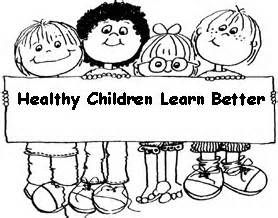 DENTISTSAmerican Mobile Dental	1-877-24-TOOTHMedicaid /CHP							1-877-248-6684ALBANY AREAMichael Braff, DDS                    921 Nott Street	(518) 370-5506Pediatric Dentist	   Schenectady, NY 12305(Medicaid/CHP)Dental ClinicSt.  Peters Hospital                     317 S.  Manning Blvd.           (518) 842-4420(Medicaid/Most insurance)              Albany, NY 12203Kids & Family Dental                   65 Wolf Road	(518) 435-0390   Albany, NY 12205         Fax	(518) 435-0379Kotlow, Larry, DDS                     340 Fuller Road	(518) 489-2571 Pedodontist	    Albany, NY 12203 (CDPHP/CHP)Pediatric Dental Clinic                   Albany Medical Center	(518) 262-4372Medicaid/Most Insurance	    New Scotland Avenue    Albany, NY 12203Pediatric Dentistry of Clifton Park        532 Moe Road	(518) 373-1181  Clifton Park, NY 12065      Fax 	(518) 373-0130Pediatric Dentistry of Albany          980 Western Avenue	(518) 512-3072  Albany, NY 12203           Fax	(518) 621-7286The Smile Lodge                      713 Pierce Road	(518) 373-1181Clifton Park, NY 12065        Fax	(518) 373-0130AMSTERDAMFamily Dentistry                     4298 State Highway 30	(518) 842-0800Amsterdam, NY 12010New Dimensions                     40 Wall Street	(518) 843-2575(Medicaid/CHP)	Amsterdam, NY 12010BAINBRIDGEMichelle Gifford, DDS                 10 Whitney Way	(607) 967-8200(No Medicaid or CHP)	   Bainbridge, NY 13733BINGHAMTONBinghamton Dental                  186 Robinson Street	(607) 722-5555 & Denture Clinic                    Binghamton, NY 13904      Fax	(607) 724-4506(CHP, FHP, Fidelis)Lourdes Pediatric                     219 Front Street	(607) 584-4545Center for Oral Health                Binghamton, NY 13905     Fax 	(607) 584-4530(Medicaid/CHP) serves children & adultsOrthodontic of the Southern Tier       33 Front Street	(607) 723-9576 BBinghamton, NY 13903	(607) 748-6441 ETier Family Dental                   37 Riverside Drive	(607) 778-1400Binghamton, NY 13905        Fax	(607) 655-3388United Health Dental Service        Binghamton General Hosp.	(607) 762-2005 (Medicaid/CHP)			20-42 Mitchell AvenueBinghamton, NY 13903 Wilson Dental                        289 Chenango Street	(607) 217-7123(Medicaid)				Binghamton, NY 13903		(607) 217-4633Offers services for all aspects of dental health/offers transportationBREWSTERFamily Dental Group                  1620 Towne Centre Rt. 22	(845) 279-4999(No Medicaid, Accepts CHP)	  Brewster, NY 10509 CALLICOONMaureen Whipple, DDS                20 Gregory Road	(845) 887-6423(Healthplex)				   Callicoon, NY 12723CATSKILLGreene Pediatrics                     159 Jefferson Heights	(518) 943-0780  Suite A 202  Catskill, NY 12414CLIFTON PARKSmile Lodge Pediatric               713 Pierce Road	(518) 373-1181Clifton Park, NY 12065       Fax	(518) 373-0130COOPERSTOWNNorthern Catskill                     6 Doubleday Court	(607) 547-2313Dental Associates			Cooperstown, NY 13326Paul Weber, DDS                    5920 State Highway 28	(607) 544-1336Cooperstown, NY 13326      Fax	(607) 544-1338DAVENPORTAdvanced Family Dentistry          17107 St. Highway 23	(607) 278-4077Prosper Bonsi, DDS	 Davenport, NY 13750 (Fridays)OR 482 Main Street	(607) 433-1472 Oneonta, NY 13820 (Mon.-Thurs.)DELHIBassett Health Care - Dental Clinic        O’Connor Hospital	(607) 746-0540      Andes Road              Fax	(607) 746-0474      Delhi, NY 13753Thomas Flanders, DDS                  225 Phoebe Lane	(607) 746-3555 (No Medicaid/CHP)			    Delhi, NY 13753DEPOSITMark Egner, DDS                       113 Front Street	(607) 467-2995 (Medicaid)                               Deposit, NY 13754       Fax	(607) 467-1812ENDICOTTRonald Kane, DDS                      1204 Monroe St.	(607) 757-0448(Medicaid/CHP)	    Endicott, NY 13760Valley Dental Group                     609 East Main Street	(607) 754-3903Gary Bigsby, DDS                       Medical Arts Building     Fax	(607) 754-1428(Medicaid/CHP)	    Endicott, NY(All Aspects of Dental Needs)Dinosaur Dental                         1700 Monroe Street	(607) 953-4445    Endicott, NY 13760        Fax	(607) 953-4634FISHKILLFamily Dental Group                  43 Commonwealth Ave. 	(845) 896-5151 (CHP)                                 Fishkill, NY 12524	GLENS FALLSDean Bartlett, DDS, PC                500 Glen Street	(518) 793-8511Orthodontist	   Glens Falls, NY 12801Pediatric Dentistry of Glens Falls       88 Broad Street	(518) 798-9966(Medicaid)	   Glens Falls, NY 12801HANCOCKDennis Destefano, DDS               24651 State Highway 97	(607) 637-5007(Medicaid)	  Hancock, NY 13783HONESDALE, PASprout Dental                       177 Sunrise Avenue	(570) 253-0358Honesdale, PA 18431         Fax	(570) 352-3395JOHNSON CITYTimothy Lee, DDS (adults)            145 Oakdale	(607) 217-5853Kristine Vingelis, DDS (children)      Johnson City, NY           Fax	(607) 237-0159KINGSTONKingston Dental Care Center          7 Family Practice Drive	(845) 338-6918(Medicaid)	  Kingston, NYKingston Dentistry                    370 Kings Mall Court	(845) 336-8478  Kingston, NY 12401Washington Smile Center             195 Washington Ave.		(845) 340-8044(Medicaid/Most Insurances)		 Kingston, NY 12401Kingston Pediatric Dentistry          169 Washington Ave.	(845) 514-2255Kingston, NY 12401          Fax	(845) 514-2292LIBERTYGreat Expressions Pedodontics      37 Triangle Road, Suite 1	(845) 292-3900Liberty, NY 12754             Fax	(845) 292-3911MIDDLETOWNMiddletown Dental Group            9 Bert Crawford Road	(845) 343-2192 Suite 101                      Fax	(845) 342-9211 Middletown, NY 10940MONTICELLORonald Berg, DDS                   3 Dillon Road	(845) 794-5454(Oral Surgery)                         Monticello, NY 10940		NORWICHChenango Memorial Hospital          179 N.  Broad Street	(607) 335-4174Dental Group	  Norwich, NY 13815 (Medicaid/CHP)Family Dentistry                      6362 County Rd 32           	 (607) 334-8452                                   	  Norwich, NY 13815ONEONTAAaronson & Thompson Dentistry        53 Chestnut Street	(607) 432-4621(Medicaid/CHP)			    Oneonta, NY 13820American Mobile Dental                 8 Grand Street	(607) 432-1010    Oneonta, NY 13820       Fax	(607) 432-1011Bearable Dentistry                       7 Dietz Street 	(607) 432-5444     Oneonta, NY 13820       Fax	(607) 433-1786Fox Care Dental Associates         1 Fox Care Drive Suite 304	(607) 433-1778 (Medicaid/CHP)                    Oneonta, NY 13820            Fax	(607) 431-5327PARENTS NOT PERMITTED IN EXAM ROOMOTEGOBarretts Family Dentistry                  31 Main St.			(607) 988-6555 Otego, NY 13825RICHMONDVILLERichmondville Family Dental        303 Main Street	(518) 294-6015Richmondville, NY 12149               SIDNEYBenjamin Dental Group                 60 Union Street	(607) 563-2333   Sidney, NY 13838         Fax	(607) 563-8946David Bornstein, DDS                  39 Delaware Ave.      		(607) 563-1316                                         Sidney, NY  13838STAMFORDAives Dental                            2 ½ Lake Street                  (607) 652-4333                                         Stamford, NY 12167		     Michael Meehan, DDS                  32-34 Main Street	(607) 652-7342       (CHP)  		   Stamford, NY 12167UTICAVestal, NY 13850Kids Teeth Only                           2048 Genesee Street	(315) 724-5437       	      Utica, NY 13502The Dental Arts Office                     2058 Genesee Street	(315) 724-2555                                             Utica, NY 13501       Fax	(315) 797-9345VESTALAspen Dental                              3439 Vestal Parkway	(607) 798-8011Very Good With Children                  Vestal, NY 13850      Fax   (607) 798-0733    NY Dental Group                          4501 Vestal Parkway	(607) 777-1340Dr. Sunny Pannu, DDS                    Vestal, NY 13850      Fax	(607) 777-1345WALTONDelaware Dental                        210 Delaware Street  	       (607) 865-9330           Walton, NY 13856       Fax    (607) 865-9370William Korwan, DDS                   83 Liberty Street                (607) 865-6000                                         (No Medicaid/CHP)                     Walton, NY 13856Walton Dentist Group                    36 West Street, Suite 4	(607) 865-4000                                                     Walton, NY 13856       Fax	(607) 865-4040        WINDSORTier Family Dental                      5 College Ave. 	(607) 778-1400Accepts Medicaid/Fidelus/               Stillsone Medical Center  Fax   (607) 655-3388Health Flex/CHP   			    Windsor, NYWOODSTOCKVivian Letizia, DDS                   2 Maverick Road	(845) 679-2421                                        Woodstock, NY 12498PHYSICIANS(GENERAL)ALBANYAlbany Medical Center			43 New Scotland Ave.	(518) 262-3125Albany, NY 12208ANDESBassett Health Center - Andes						(845) 676-3663Dr. FioreBINGHAMTONChenango Bridge Pediatrics			91 Chenango Bridge Road	(607) 648-6667Binghamton, NY 13901 Fax	(607) 648-4141	Community Free Clinic			225 Front Street		(607) 778-3938Serves men and women 17 and over		Binghamton, NY 13905		Orwith no insurance - physicals, health						(607) 772-3519problems, injuries, etc.			Monday’s &  Thursday’s 5-8 p.m., Walk-in or by appointmentLourdes Pediatrics				161 Riverside Drive		(607) 798-6176 Binghamton, NY 13905 Fax	(607) 798-6755	Lourdes Center for Family Health		303 Main Street 		(607) 798-8058De Paul Pediatric Clinic			Binghamton, NY 13905 	(607) 798-8055                         Fax	(607) 798-8328Dr. Saeed					609 E.  Main Street		(607) 748-8225Pediatric Medicine				Endicott, NY 13760     Fax	(607)785-5711United Health Services -			10-42 Mitchell Avenue	(607) 762-2468Binghamton Pediatrics			Binghamton, NY 13903 Fax	(607) 762-3871COOPERSTOWNBassett Healthcare				1 Atwell Road			(800) BASSETTCooperstown, NY      Fax  (607) 547-6782Services Provided:Cancer Institute, Children’s Health, Emergency & Trauma Care, Digestive Services, Heart Care Institute, Imaging Services, Kidney & Diabetes Care, Long-Term Care Services, Musculoskeletal/Physical, Occupational Medicine, Plastic Surgery, Psychiatry, Primary Care, Surgical Services, Women’s Health, Allergy, Immunology, Anesthesiology, Dermatology, Infectious Disease, Intensive Care, IV Therapy/Blood Transfusion, Pathology, Pharmacy, Pulmonary Medicine, Respiratory Therapy, Sleep Lab, Sexually Transmitted Disease Clinic, OB/GYN, Ophthalmology, Optometry, Pediatrics, Speech PathologyDELHIBassett Healthcare – Delhi                  460 Andes Road		(607) 746-0550Delhi, NY 13753	 Fax	(607) 746-0568Joan M. Khouzam, FNP, CNM             135 Main Street		(607) 746-6999Accepts Medicaid, $40 office visit          Delhi, NY 13753	 Fax	(607) 746-6995for those without insuranceB.N. Samudrala, MD                       460 Andes Road		(607) 746-6266Delhi, NY 13753 	 Fax	(607) 746-6266	DEPOSITUnited Health Services – Deposit          53 Pine Street		(607) 467-4195 (Deposit Family Care Center)              Deposit, NY 13754          DOWNSVILLEUnited Health Services – Downsville     P.O. Box 327	       (607) 363-2517(Colchester Health Center)               Downsville, NY 13755       Fax	(607) 363-7856FERNDALELiberty Pediatrics                        39 Old Monticello Road	       (845) 292-6684                                          Ferndale, NY 12734          Fax 	(845) 292-6770HANCOCKLourdes Primary Care                     116 Front Street		(607) 637-5700(Hancock Family Practice)                 Hancock, NY 13783        Fax	(607) 637-5703JOHNSON CITYTier Pediatrics Dr. Battla                255 Harry L Drive		(607) 777-9475                                         Johnson City, NY 13790       Fax      (607) 797-3131KINGSTONInstitute for Family Health              9 Family Practice Drive		(845) 339-9055(Kingston Pediatric Care Center)        Kingston, NY 12401        	Fax	(845) 339-2310Pine Street Pediatric Associates         140 Pine Street, Suite 210  		(845) 331-4484                                         Kingston, NY 12401	  	 Fax	(845) 331-7160LIVINGSTON MANORLivingston Manor Health Center        36 Pearl Street		(845) 439-3579                                         Livingston Manor, NY 12758MARGARETVILLELlobet Medical Group			     42084 Route 28		               (845) 586-3888(Margaretville Family Health Center)   Margaretville, NY 12455         Fax	(845) 259-1666MIDDLEBURGHBassett Healthcare – Middleburgh         109 Baker Ave.		(518) 827-7730                                        Middleburgh, NY 12122          Fax	(518) 827-7731NORWICHChenango Memorial Hospital           179 N. Broad Street		(607) 337-4111Family Health Center                   Norwich, NY 13815            Fax    (607) 336-2167	 Christine Wilson, MD                   4 Newton Ave.		 (607) 337-4149Specialty – Asthma                      Norwich, NY 13815           Fax	 (607) 337-2167ONEONTABassett Healthcare – Oneonta            125 Main Street		(607) 433-1790                                         Oneonta, NY 13856              Fax	(607) 433-6519Child & Adolescent Healthcare Assoc.   1 Foxcare Drive Suite 213 		(607) 432-5600(Dr. Tannebaum)				Oneonta, NY 13820          Fax	(607) 431-5275Oneonta Family Practice                 1 Foxcare Drive Suite 308		(607) 432-1163Oneonta, NY 13820          Fax	(607) 431-5367Southside Family Practice               739 State Hwy 28, Suite 9 		(607) 267-4276              Oneonta, NY 13820           Fax	(607) 441-3067Susquehanna Family Practice           1 Foxcare Drive Suite 103		(607) 431-5757Oneonta, NY 13820           Fax	(607) 431-5038United Health Services                       179 River Street		(607) 433-3484Pediatrics of Oneonta                       Oneonta, NY 13820	         Fax  (607) 432-5790OTEGOFamily Health Center                       59 Main Street		(607) 988-2854Otego, NY 13825										RICHFORDLourdes Center for Family Health		13293 Route 38		       (607) 657-8521 	Richford, NY 13835          Fax	(607) 657-8006ROSCOEUnited Health Services			1982 Old Route 17		        (607) 498 - 4800(Roscoe Health Center)			Roscoe, NY 12776            Fax	(607) 498 - 5455         Fax	(607) 498 - 6094ROXBURYMcLaughlin Family Health	54178 State Highway 30	             (607) 326-7791  Roxbury, NY 12474                 Fax  (607) 326-7794SIDNEYBassett Healthcare – Sidney                39 Pearl Street W.                   (607) 561-2021	 		Sidney, NY 13838		       (607) 563-2663Sidney Primary Care                       59 River Street		(607) 563-8022                                            Sidney, NY 13838              Fax	(607) 563-8106United Health Service                      44 Pearl Street		(607) 561-2200Primary Care		      Sidney, NY 13838              Fax	(607) 561-2205STAMFORD Bassett Healthcare – Stamford            Rt 23 Robinson Terrace		(607) 652-2537                                           Stamford, NY 12167	        Fax	(607) 652-2719Stamford Family Practice                32-34 Main Street 		(607) 652-2000                                         Stamford, NY 12167             Fax	(607) 652-2423UNADILLABassett Healthcare-Unadilla			16 Clayton Street		       (607) 369-2271Unadilla, NY 13849	        Fax	(607) 369-2276VESTALUnited Health Services                     4417 Vestal Parkway		(607)797-1251Vestal, NY 13850\WALTONBassett Health Care-Walton			130 North Street		       (607) 865-6541Walton, NY 13856           Fax	(607) 865-9164United Health Service Primary Care	2 Titus Place				(607) 865-2400(Delaware Valley Family Health)	Walton, NY 13856	       Fax	(607) 865-7305(New Pediatrician Dr. Sood)Walton Family Care                        6 Franklin Road		(607) 865-5800Walton, NY 13856	        Fax	(607) 865-5882WINDSORUnited Health Services – Windsor          5 College Ave		(607) 655-1230(Windsor Primary Care)			Windsor, NY 13865          Fax   (607) 655-3038   WORCESTERSouthern Otsego Healthcare                 4 Decatur Road		(607) 397-8183Worcester, NY 12197NORTHERN PENNSYLVANIAHonesdale Pediatrics				1837 Fair Ave.		       (570) 253-5838Honesdale, PA 18431       Fax	(570) 253-6678Northern Wayne Family Center		412 Como Road		       (570) 798-2828Lake Como, PA 18437      Fax	(570) 798-2636WALK - IN CLINICSBassett Convenient Care              1 Associate Drive		(607) 433-6400                                       Oneonta, NY 13820	            Fax	(607) 433-6483ALLERGY, ASTHMA & IMMUNOLOGYDr. Asha Gupta                        260 Riverside Drive		(607) 798-7811                                      Johnson City, NY 13790          Fax	(607) 770-7035AUDIOLOGISTBassett Healthcare			1 Atwell Drive				(607) 800-BASSETT                                    Cooperstown, NY 13326Hear Here!                     194 Main Street	(607) 369-3802Good with children	 Unadilla, NY 13849Oneonta Specialty Services		1 Associate Drive		       (607) 433-6300                                     Oneonta, NY 13820DEVELOPMENTAL PEDIATRICIANCaptial Care Developmental &          7B Johnson Road	      (518) 782-7733Behavioral Pediatrics			    Latham, NY 12110Center for Developmental Pediatrics	   725 Irving Ave., Suite 12	              (315) 464-6395                                        Syracuse, NY 13202Center for Disabilities Services         314 South Manning Blvd.               (518) 437-5624	Albany, NY 12208Developmental Evaluation Center       215 Bassett Street	      (315) 472-4404                                         Syracuse, NY 13201Golisano’s Children’s Hospital         750 E. Adams St.		(877) 464-6395Dr. Louis Pellegrino, MD	   Syracuse, NY 13210High Risk Births Clinic		   305 Main Street		               (607) 729-1295Children at risk or diagnosed with	   Binghamton, NY 13905developmental disabilities & their familiesInstitute for Child Development		4400 Vestal Parkway East	      (877) 788-4ASDCenter for Autism Spectrum Disorders	Vestal, NY 13902 		      (607) 777-2829Binghamton UniversityKirch Developmental Center			601 Elmwood, Box 671	      (585) 275-2986Rochester, NY 14642	        Fax  (585) 275-3366Monica Meyer, MD				9 Elwyn Lane			      (845) 586-3888Woodstock, NY 12498The Children’s Annex			       70 Kukuk Lane		      (845) 336-2616Specialized in Autism			       Kingston, NY 12401EAR, NOSE & THROATPaul Sweet, MD FACS		45 Dietz Street		                  (607) 432-1355Ear, Nose & Throat			Oneonta, NY 13820              Fax   (607) 433-6651MENTAL HEALTH SERVICESMobile Crisis Assessment Team (MCAT)	1 Hospital Rd.		(877) 369-6699Walton, NY 13856		(844) 732-6228www.neighborhoodctr.org/mcat_crisis_service0.aspxMCAT is available to anyone seeking crisis intervention services for children and adults in Delaware County.  Services are available 24/7 and provide mental health assessments, crisis de-escalation, debriefing, linkage and follow up to services.  Services are coordinated with schools, medical/mental health providers, and other agencies to provide crisis intervention and help monitor clients who are at risk.Bassett Health Care				1 Atwell Drive			(800) - BASSETTCooperstown, NY 13326Delaware County				1 Hospital Road	        (607) 865-6522Mental Health Clinic				Walton, NY 13856          	(607) 865-8255Chenango County				5 Court St., Suite 42		(607) 337-1600Mental Health Clinic				Norwich, NY 13815Otsego County				242 Main Street, Suite 2	(607) 433-2334Mental Health Clinic				Oneonta, NY 13820Barbara Agoglia, CSW			34 Main Street			(607) 432-1390(Adolescents, Children, Family)    		Oneonta, NY 13820Marilyn Babcock, LCSW			P.O. Box 730			(607) 369-3902(Adolescents)					Unadilla, NY 13849Charlotte Black, CSW-R			143 Main Street		(607) 432-0475(Adolescents, Family, Couples,		Oneonta, NY 13820Marital Counseling)William Carentz, LCSW-R			48 Dietz Street			(607) 432-1180(Adolescents, Children, Specializes 		Oneonta, NY 13820in ADD, Couples, Family, Marital Counseling)Debra J. Clark, LCSW-R			531 Southside Drive		(607) 432-1914(Family, Adolescents, Children)		Oneonta, NY 13820Suzanne Clarke, CSW, CASAC		78 Chestnut Street		(607) 433-9270(Substance Abuse)				Oneonta, NY 13820Marian Dent, LCSW				56 Arbor Hill Lane		(607) 746-2046(Adults, Adolescents, Children)		Delhi, NY 13753Sallie Dunham-Davis, CSW, ACSW		75 Market Street		(607) 433-0209(Children, Adolescents, Adults, Couples)	Oneonta, NY 13820Flachs, Fischer & Donovan LCSW		25 Elm Street			(607) 433-0774(Children, Adolescents, Adults,     		Oneonta, NY 13820Families)Bill Grappone, CSW				10 Telford Street		(607) 432-9128(Adolescents, Children, Elderly,		Oneonta, NY 13820Family Counseling)Illumina Psychotherapy Associates		555 Main Street		(845) 586-1606(Family, Couples, Children, 			Margaretville, NY 13731Adolescents, Adult)MindMatters                                15 S. Main Street, Suite 3	(607) 432-0060Neurofeedback Centers                      Oneonta, NY 13820	74 Main Street, Suite D	(607) 746-8474Delhi, NY 13753Robin Johnston, MS,RN,CS,NPP		3200 Chestnut Street		(607) 433-1138(Adolescents, Adults)			Oneonta, NY 13820Ron LaFrance, Ed-D				75 Market Street		(607) 436-3711(Adolescents)					Oneonta, NY 13753Jeanne Loh, CSW				22 Watkins Ave.		(607) 433-0157(Children, Couples, Family			Oneonta, NY 13820Counseling)Charles W. Lamb, PhD.			71 Chestnut Street		(607) 547-5230(Adolescents, Family Counseling)		Cooperstown, NY 13326Blanche Hill, CSW-R				143 Main Street		(607) 434-6299(Family Counseling)				Oneonta, NY 13820Ann Marie Mills, CSW			3200 Chestnut Street		(607) 436-9033(Children, Couples, Marital	 		Oneonta, NY 13820Counseling)Arden Keller, LCSW                       140 Main Street	(607) 746-8899Delhi, NY 13753Debra Ann Miller, LCSW			P.O. Box 323			(315) 858-2556(Adults, Family, Trauma, Loss,		Springfield Center, NY 13468Adoption, Children)Esther Miller, ACSW				89-C Main Street		(607) 547-1303(Adolescents)					Cooperstown, NY 13326Robert Milner, CSW				P.O. Box 8			(607) 264-3976(Family Counseling)				Roseboom, NY 13450Bonnie Mitchell, LCSW			34 Church Street		(845) 586-1716Margaretville, NY 13731Catherine Paluch, LCSW-R, PC		78 Chestnut Street		(607) 433-0161(Adolescents, Couples,	Oneonta, NY 13820Family, Marital)Oneonta Specialty Services			1 Associate Drive		(607) 433-6300Oneonta, NY 13820Out Patient Mental Health Clinic            33 Mitchell Ave.	(607) 762-2340Binghamton, NY 13903Ellen Stewart, MA, A TR-BC, LCAT       118 Roosevelt	(607) 326-4340Roxbury, NY 12474Suzanne Zeien, CSW-R, ACSW             34 Main Street	(607) 434-3032(Adolescents, Children, Specializes in	Oneonta, NY 13820ADD, Couples, Families & Martial Counseling)Lin Stephan, Ph.D.                           3000 Hamden Hill Road	(607) 746-6772Hamden, NY 13782              	OPTOMETRISTSBassett Health Care                     Atwell Drive	(800) - BASSETT                                     Cooperstown, NY 13326Catskill Eye Care Associates           5532 State Highway 7	(607) 432-2600                                        Oneonta, NY 13820 Chenango Eye Associates              194 Grandview Avenue	(607) 334-3225                                         Norwich, NY 13815Dr. Robert J. Connelly                   22 Harper Street	(607) 652-7207                                         Stamford, NY 12167Oneonta Specialty Services             1 Associate Drive	(607) 433-6300                                        Oneonta, NY 13820				Roberts Eye Care Associates                75 Main Street		(607) 563-7551Sidney, NY 13838 OPHTHALMOLOGISTSBassett Health Care                        1 Atwell Drive		(800) BASSETT                                         Cooperstown, NY 13326Martin Brody, MD                         1 Fox Care Drive		(607) 432-1262                                             Oneonta, NY 13820Chenango Eye Associates                194 Grandview Lane		(607) 334-3225Norwich, NY 13815Oneonta Specialty Services                  1 Associate Drive		(607) 433-6300 Oneonta, NY 13820ORTHOPEDISTBassett Health Care                       1 Atwell Drive		(800) BASSETT                                       Cooperstown, NY 13326Dr. Joseph Dutkowsky, Pediatric       Bassett Healthcare		(800) BASSETT						Oneonta	                      (607) 433-6300						Delhi				       (607) 746-0550      	Fax	(607) 547-4786Oneonta Specialty Services              1 Associate Drive		(607) 433-6300                                         Oneonta,  NY 13820Orthopedic Associations                 56 Pennsylvania Ave.		(607) 723-5393                                          Binghamton, NY 13903Tier Orthopedic Associations            100 Plaza Drive		(607) 798-9356                                         Vestal, NY 13850Upstate Orthopedics                     6620 Fly Road		(315) 464-4472                                     East Syracuse, NY 13051PEDIATRIC NEUROLOGISTAlbany Medical Center               43 New Scotland Ave.	(518) 262-5226Pediatric Neurology Dept.            Albany, NY 12208            Fax	(518) 262-6261Golisano’s Children’s Hospital       750 E. Adams Street		(877) 464-6395Dr. Louis Pellegrino, MD             Syracuse, NY 13201David Halper, MD                  3318 Main Street		(607) 739-4289                                     Horseheads, NY					PEDIATRIC PSYCHIATRISTSBassett Health Care                  1 Atwell Drive		(800) BASSETT                                Cooperstown, NY 13326Binghamton University              P.O. Box 6000		(607) 777-2103Psychological Clinic           Binghamton, NY 13905Campbell House Psychological      101 State Street		(518) 346-0762Assoc.                               Schenectady, NY 12305Catholic Charities                  232 Main Street		(607) 729-9166                                 Binghamton, NY 13905Dr. Ivan Fras, MD                   33 Avon Road		(607) 722-3023                                  Binghamton, NY 13902    	    	Fax	(607) 778-1164Kenneth Gordon, MD                25 Elm Street		(607) 433-1663(Children, Adolescents)          Oneonta, NY 13820Michael Neander, MD             425 Main Street		(607) 436-9732(Children, Adolescents, Adults,   Oneonta, NY 13820Couples, Elderly, Specializes inADD & Marital Counseling)Samaritan Counseling Center      202 East Main Street		(607) 754-2660                                   Endicott, NY 13760Saratoga Psychological Assoc.    63 Franklin Street		(518) 587-0499                                  Saratoga Springs, NY 12866Mark Schneider, MD             1 Fox Care Drive		(607) 434-1069                                  Oneonta, NY 13820	MISCELLANEOUS HEALTH SERVICESThe AIDS Hotline		(212) 447-8200Open daily 9 am - 9 pmAmerican Red Cross                396 Chestnut Street		(607) 432-4259                                     Oneonta, NY 13820Del. Co. Alcohol & Drug            State Highway 10		(607) 865-7656Abuse Services                      Hamden, NY 13782Del. Co. Public Health                 99 Main Street		(607) 832-5200                                        Delhi, NY 13753Greater Binghamton Health Center     425 Robinson Street		(607) 724-1391Children & Youth Mobile Health       Binghamton, NY 13904Healthy Living Partnerships          Contact: Mary McFadden	       (607) 778-3929Mammograms for persons 40 or high riskPap Tests 18-55Must meet income guidelinesNurse Direct - Health Ed. Hotline		(607) 763-5555Mon. - Fri. 9 am - 3 pm		(800) 295-8088Free information, Free referral to physicians, Free wellness tipsSPECIALTY SERVICESBassett Health Services                 1 Atwell Drive		(800) BASSETT                                     Cooperstown, NY 13326              Fax	(607) 547-6782Services Provided:Cancer Institute, Children’s Health, Emergency & Trauma Care, Eye Care, Digestive Services, Heart Care Institute, Imaging Services, Kidney & Diabetes Care, Long-Term Care Services, Musculoskeletal/Physical, Occupational Medicine, Plastic Surgery, Psychiatry, Primary Care, Surgical Services, Women’s Health, Allergy, Immunology, Anesthesiology, Dermatology, Infectious Disease, Intensive Care, IV Therapy/Blood Transfusion, Pathology, Pharmacy, Pulmonary Medicine, Respiratory Therapy, Sleep Lab, Sexually Transmitted Disease Clinic, OB/GYN, Ophthalmology, Optometry, Pediatrics, Speech PathologyOneonta Specialty Services             1 Associate Drive		(607) 433-6300                                       Oneonta, NY 13820Services Provided:Audiology, Cardiology, Dermatology, Digestive Disease, General Surgery, Hand Surgery, Mammography, Medical Oncology, Mental Health Consulting, Optometry, Ophthalmology, Cataract Surgery, Orthopedic Surgery, Otolaryngology, Pediatric Orthopedics, Physical Therapy, Plastic Surgery, Podiatry, Pulmonary Medicine, Sports Medicine, Surgical Oncology, Thoracic Surgery, Urology, Vascular Surgery, Urgent Care, DialysisOneonta Surgical Assoc.                449 Main Street		(607) 432-5680                                        Oneonta, NY 13820	         Fax	(607) 432-5575WEB SITESBetter Homes and Gardens 	        www.bhglive.com 	                       					 Consumer Reports, free Web Site	www.ConsumerReports.orgDelaware Opportunities Inc.	www.delawareopportunities.org American Cancer Society	www.cancer.orgThe Nat’l Cancer Institute	www.nci.nih.gov.World of Vitality	http://www.vitalitymag.comCenters for Disease Control and Prevention	www.cdc.govInstitute for Safe Medicine Practices	www.ismp.orgUSDA Nutrient Database                                          www.nat.usda.gov./fnic/foodcompNational Hospice Organization	www.nho.org Information on Alternative Medicine:				www.holisticmed.comthe Holistic Healing Web PagesCancer Treatment Centers of America	www.cancercenter.comHarvard Health Publications	http://www.harvardhealthpub.org  Arthritis Foundation	www.arthritis.orgNational Institutes of Health	www.nih.gov American Liver Foundation	www.liverfoundation.orgHealth finder	www.healthfinder.govNational Father’s Network	www.fathersnetwork.orgNational Information Center for Children 				www.//nrc.uchsc.edu and Youth with Disabilities 						www.Intelihealth.com Delaware Opportunities Inc.           35430 State Highway 10           (607) 746-1600                                       Hamden, NY 13782Head Start                            35430 State Hwy 10              (607) 746-1640             Children ages 3-5 are served          Hamden, NY 13782through both Center and HomeBased options:  Centers located inArkville, Davenport, Delhi, Deposit(both Center and Home Based), Fishs Eddy, Franklin, Grand Gorge, Sidney, and Walton. Healthy Families				35430 State Highway 10		(607) 746-1730 Offers help through home visiting           Hamden, NY 13782to mothers and children to assure the best possible start in life: health, nutrition, childdevelopment, access to services and more.Child and Family Development Division     35430 State Hwy 10	(607) 746-1715 Registration/Subsidies                Hamden, NY 13782		USDA Sponsor/Inspections WIC (Women, Infants and Children)        35430 State Highway 10	(607) 746-1700 Nutrition and education for pregnant,	Hamden, NY 13782postpartum and breast-feeding womenand their infants and children under 5. Services provided at main office and at sites in Delhi, Franklin, Hancock, Hobart, Deposit, Sidney, Walton, Margaretville, Davenport.  Call for days/times. Emergency Food Bank                      35430 State Hwy 10	(607) 746-1685 Volunteer food pantries to assist those	Hamden, NY 13782who are without food or monies for the purchase food.Nutrition Advocacy                        35430 State Highway 10	(607) 746-1670 Tammy Clark - Food stamp                Hamden, NY 13782pre-screenings, assistance with emergency food services.  Monday - Friday.Safe Against Violence                     35430 State Hwy 10	(607) 746-1720 Serving victims of domestic violence,      Hamden, NY 13782      HOTLINE 	(866) 457-7233 rape or other crimes and their families.Collect calls accepted.Respite Services                           35430 State Highway 10	(607) 746-1680 For families of developmentally	Hamden, NY 13782 disabled individuals in Delaware and Chenango Counties. Transportation                             35430 State Hwy 10                 (607) 746-1660 For Medicaid recipients to medical         Hamden, NY 13782                 (866) 753-4434	        appointments, to low-income individuals for assistance in obtaining public benefits and other services, and to the elderly for medical appointments.  Delaware County residents may be transferred to providers outside the county. ALCOHOL AND DRUG RELATED SERVICESDelaware County Alcohol and Drug      34570 State Highway 10	(607) 865-7656 Abuse Services	Hamden, NY 13782 Delaware County Council on                 72 Main Street	(607) 746-8300 Alcoholism and Other Drug Addictions	 Delhi, NY 13753 Delaware County Stop DWI              Human Resource Center	(607) 865-7233 Program Drug Abuse Information Line	1-(800) 522-5353(607) 432-5300Alcoholics Anonymous							LEAF: Leatherstocking Education on        13 Commons Drive 	 1-(800) 339-1894 Alcoholism Foundation and Council on     Cooperstown, NY 13326 	 (607) 547-8220Alcoholism, Inc.N.Y.S. Smokers Quitline                                                          1-888-609-6292 EDUCATION/JOB SKILL DEVELOPMENTOneonta Adult Basic Education Program    10 Market Street	(607) 433-3645 Oneonta, NY 13820 Office of Employment and Training         97 Main Street	(607) 746-7477 Delhi, NY 13753 Civic Center, Liberty St.	(607) 563-3335 Sidney, NY 13838 Delaware County Employment Unit         111 Main Street	(607) 832-5300 Contact:  Sue Marsico 	Delhi, NY 13753 Northern Catskill BOCES                   P.O. Box D	(607) 588-6291Grand Gorge, NY 12434Delaware/Chenango BOCES               Western Delaware Center	(607) 865-2552 Adult Education	RD 1 Route 206 Sidney Center, NY 13839 Cornell Cooperative Extension              Route 10 	(607) 865-6531 of Delaware County	P.O. Box 184 Hamden, NY 13782 State University College of Technology      Delhi, NY 13753 	(607) 746-4000 at Delhi		or       	1-(800) 96DELHIState University College at Oneonta          Administration Bldg.	(607) 436-2522 Office of Continuing Education		Room 135  Oneonta, NY 13820 Empire State College                      44 Hawley Street, Rm 505	(607) 721-8651 Binghamton, NY 13901 Utica School of Commerce                      17 Elm Street	(607) 432-7003 Oneonta Extension	Oneonta, NY 13820 Delaware Opportunities Inc.                35430 State Highway 10	(607) 746-1630 Work Experience/Job Placement	Hamden, NY 13782 Contact: Mary BanksNYS Department of Labor (Job Service)    111 Main Street	(607) 746-6381Delhi, NY 13753 48 Dietz Street			       (607) 432-4800Oneonta, NY	Civic Center - Liberty St.		(607) 561-2348Sidney, NY					SUCO Reading Center                      State University College	(607) 431-3233 Oneonta, NY 13820 Tutorial Outreach Program                  Bugbee Hall, SUCO 	(607) 436-2800 ENERGY CONSERVATION AND EMERGENCY ENERGY SERVICE *Crisis Services NYS Department of Conservation        Lands and Forest Office 	(607) 652-7364 Jefferson Road Stamford, NY 12167 Delaware Opportunities Inc.  HEAP      35430 State Highway 10	(607) 746-1615 (Heating and Energy Assistance Program)	Hamden, NY 13782 (usually runs November-March) Delaware Opportunities Inc.              35430 State Highway 10	(607) 746-1690 Weatherization                           Hamden, NY 13782			(Monday - Thursday) Project SHARE                        11 Ford Avenue	(607) 432-4210 NYSEG or Care and                   Oneonta, NY 13820 SHARE Niagara Mohawk			Southern Otsego County Chapter Red CrossNYS Public Service Commission      3 Empire State Plaza	 1-(800) 342-3355Consumer Services Division           Albany, NY 12223 *NYS Department of Social Services	1-(800) 342-3009 HEAP Hotline Citizen Action Fuel Group              94 Central Avenue	 1-(800) 559-4645 				           Albany, NY 12206			(518) 465-4600Delaware County Department of        111 Main Street	(607) 832-5300 Social Services                         Delhi, NY 13753 Families/Individuals Threatened with Shut-Off of Gas/Electric	Shut off of electric or gas can be a life threatening situation.  Take action immediately.  Do not ignore shut off notices or late bills.If you are unable to pay your monthly energy bill, call the company - NYSEG (607) 432-3000 or Niagara Mohawk 1-(800) 637-2770.  Talk to the service representative.  The representative will help you, based on your individual circumstances, to resolve your problem or may refer you to an agency which can help set up a plan of action. You must contact NYSEG or Niagara Mohawk first before emergency assistance can be arranged. Go to Department of Social Services and apply for HEAP or Energy Assistance to Families (EAF). If you are not eligible for EAF, you can contact Delaware Opportunities Inc.  to apply for one-time FEMA funds for emergency fuel - these funds are sometimes available. If you have a life-threatening situation and you have carefully followed the above steps and have been turned down by all, you may want to call the NYS Public Service Commission Hotline for help 1-800-342-3355. FOOD AND NUTRITION SERVICESDelaware Opportunities Inc.         35430 State Hwy 10Food Bank                           Hamden, NY  13872	(607) 746-1685WIC					35430 State Highway 10                    (607) 746-1700                                      Hamden, NY 13782 Senior Dining				35430 State Hwy 10                   	(607) 746-1710                                      Hamden, NY 13782 Nutrition Advocacy			35430 State Highway 10	               (607) 746-1670 Tammy Clark                        Hamden, NY 13782 EFNEP - Cornell Coop.  Extension       Route 10	(607) 865-6531(Expanded Food Nutrition Education     P.O. Box 184Program)                                 Hamden, NY 13782 New York State Food Stamp Hotline	(800) 342-3009 Delaware County Department of            99 Main Street	(607) 832-5300Social Services	Delhi, NY 13753 SHARE                                                                                 RD 3 Box 29A	(607) 433-1754 Oneonta, NY 13820 Salvation Army                             25 River Street	(607) 432-5960Oneonta, NY 13820 HOUSINGDelaware Opportunities Inc.			Housing & Rental Assistance 	(607) 746-1650 						35430 State Highway 10Hamden, NY 13782Weatherization                             35430 State Highway 10             (607) 746-1690Hamden, NY 13782Delaware Co. Code Enforcement Officer    280 Phoebe Lane Suite 2	(607) 746-9555Dale Dowin                                 Delhi, NY 13753                                Fax  (607) 746-9564LEGAL AND CONSUMER SERVICES Legal Aid Society, Inc.                    189 Main Street 	(607) 433-2600 Oneonta, NY 13820 Catholic Charities of Delaware and        176  Main Street	(607) 432-0061Otsego Counties Dispute Resolution       Oneonta, NY 13820Center  Delaware	(607) 746-6351Chenango	(607) 336-5442 New York State Division of Human         State Office Building	(607) 721-8467 Rights	164 Hawley StreetBinghamton, NY 13801 Delaware County Probation Dept.          1 Gallant Avenue	(607) 746-2075 Delhi, NY 13753 Fair Hearing	1-(800) 342-3715 Social Security Administration	1-(800) 234-5772 Immigration & Naturalization Service        48 Broadway	(518) 434-0175Albany, NY 12201 	Local		                                                                   1-(800) 772-1213 HEALTH INSURANCEChenango Health Network			24 Conkey Ave.			(607) 337-4128       Norwich, NY 13815	CRISIS INFORMATION/FAMILY SUPPORT SERVICESDelaware Opportunities Inc.Safe Against Violence                      35430 State Hwy. 10	(607) 746-1720 Hamden, NY 13782	                Collect Calls Accepted						HOTLINE	(866) 457-7233               Family Resource Network                   12 Ford Avenue	(607) 432-0001Oneonta, NY 13820 NYS Child Abuse/Maltreatment RegistryNYS DSS	1-(800) 342-3720 To report suspected child abuse/neglect	40 North Pearl StreetAlbany, NY 12243 Prevention Information Resource Center	1-(800) 342-7472 *Also see Medical ResourcesLIBRARIESAndes Public Library                     Main Street	(845)676-3333                                           Andes, NY 13731 Bovina Public Library                     Maple Street		    	   (607) 832-4884                                            Bovina, NY 13740 Cannon Free Library                      40 Elm Street	(607) 746-2662                                           Delhi, NY 13753 Deposit Free Library                      165 Front Street	(607) 467-2577                                            Deposit, NY 13754 Franklin Free Library                     66 Main Street	(607) 829-2941                                           Franklin, NY 13775 The Louise Adelia Read Memorial        12 Read Street	(607) 637-2519 Library                                   Hancock, NY 13783Skene Memorial Library                  Main Street	(845) 254-45881                                            Fleischmanns, NY 12430 Fairview Public Library                   Walnut Street	(845) 586-3791                                            Margaretville, NY 12455 Roxbury Library                           Main Street	(607) 326-7901                                             Roxbury, NY 12474 Sidney Memorial Library                  Main Street	(607) 563-8021                                            Sidney, NY 13838 		        (607) 563-1200Stamford Village Library                  117 Main Street 	(607) 652-5001                                           Stamford, NY 12167 William B. Ogden Free Library           42 Gardiner Place	(607) 865-5929                                            Walton, NY 13856OTHER RESOURCESOpportunities for Otsego                 3 West Broadway	(607) 433-8000                                          Oneonta, NY 13820Office for the Aging                      97 Main St.	(607) 832-5750                                           Delhi, NY 13753 Family Service Association              277 Chestnut Street 	(607) 432-2870                                           Oneonta, NY 13820 Day Care Development & Assistance     35430 State Highway 10	(607) 746-1620                                            Hamden, NY 13782 Catskill Center for Independence          Route 23	(607) 432-8000                                           Oneonta, NY 13820RCLI                                 Maria Rodriquez	(518) 842-3561Resource Center for Independent Living	CDPAP Program Coordinator347 West Main St.Amsterdam, NY 12010Delaware County Family Court/Family Court Clerk	(607) 746-2298Delaware County Family Court JudgeHonorable Carl F. Becker	(607) 746-2423Delaware County Department of Motor Vehicles:Delhi					(607) 746-2124Deposit	(607) 746-3208Margaretville	(845) 586-2255Sidney	(607) 561-2338WHO REPRESENTS YOU IN DELAWARE COUNTYIn AlbanyNew York State AssemblyLegislative Office Building	(518) 455-4100 Albany, NY 12248Web:									    www.assembly.state.ny.usNYS Legislative Status Line	(800) 342-9860(Find out the status of any bill introduced in the state legislature) 101st  Assembly District:	Claudia Tenney 				Towns of Davenport, Meredith, Delhi, Hamden, Bovina and Andes.Albany Office:	(518)-455-5334Web:                   www.tenneyc@assembly.state.ny.us 122nd  Assembly District:							Clifford CrouchTowns of Masonville, Sidney, Franklin, Deposit, Tompkins, Walton, Hancock and ColchesterAlbany Office:	(518) 455-5741Local	(607) 648-6080Web:                   www.crouchc@assembly.state.ny.us 	102nd Assembly District:							Peter D. LopezTowns of Harpersfield, Kortright, Stamford, Roxbury and MiddletownAlbany Office:	(518) 455-5741 Fax:	(518) 455-5864 Web:                          lopezp@assembly.state.ny.usNew York State Senate        Legislative Office Building	(518) 455-2800 Albany, NY 12247  Web:	www.sentate.state.ny.us42nd  Senate District:							John BonacicTowns of Masonville, Tompkins, Walton, Hamden, Delhi and Colchester.Albany Office:	(518) 455-3181Fax:	(518) 426-6948 Local Office: (Delhi)	(607) 746-6675Delhi Fax:	(607) 746-7658 e-mail:                          bonacic@senate.state.ny.us51st Senate District:					James Seward	Towns of Sidney, Franklin, Meredith, Davenport, Kortright, Harpersfield, Stamford, Andes, Roxbury, Middletown and Bovina.Albany Office:	(518) 455-3131Fax:	(518) 455-3123 Local Office: (Oneonta)	(607) 432-5524Oneonta Fax:	(607) 432-4281e-mail:                           seward@senate.state.ny.us52nd Senate District					Towns of Deposit & Hancock.Local:	(877) 854-2687Fax:	(607) 773-3688Web:                     www.senator@senatorlibous.com Governor                                                                     Andrew M. Cuomo	(518) 474-7516 Executive ChamberState Capitol/Albany, NY 12224 Fax:						(518) 473-7669e-mail:                     gov.cuomo@chamber.state.ny.us  In WashingtonU.S. House of RepresentativesWashington, D.C.  20515	(202) 224-3121 Web:		www.house.govLegislative Status Line:	(202) 225-1772 (Find out about the status of any bill introduced in the House 19th  Congressional District:	John FasoD.C. Office	(202) 225-5614District Office (Delhi)	(607) 746-8449Fax	(202) 225-1168                                             U.S. SenateWashington, D.C. 20510	(202) 224-3121Web:			www.senate.govLegislative Status Line:	(202) 225-1772 (Find out about the status of any bill introduced in the Senate)Both Senators Represent all of New York State					Senator Charles Schumer		In Washington	(202) 224-6542 Fax: 	(202) 228-3027District Office: Binghamton	(607) 772-8109e-mail:                        senator@schumer.senate.govSenator Kristen Gillabrand 	In Washington	(202) 224-4451Fax:	(202) 228-0282District Office: Albany 	(518) 431-0120Albany Fax:	(518) 431-0128e-mail:             http://clinton.senate.gov/emailform.htmlPresident						Donald J. Trump	The White House1600 Pennsylvania Ave. Washington, D.C. 20500White House Comment Line:	(202) 456-1111 Fax:	(202) 456-2461 e-mail:                          President@whitehouse.govCOMMUNITY RESOURCESCATHOLIC CHARITIES OF DELAWARE AND OTSEGO COUNTIESContact:	Kathy Greenblatt, Executive DirectorCatholic Charities of Delaware and Otsego Counties176 Main StreetOneonta, NY 13820Phone:		(607) 432-0061Fax:		(607) 431-9303Hours:		9:00 a.m. - 5:00 p.m. - Monday through Friday*Single Room OccupancyProgram providing safe, affordable housing to homeless or poorly sheltered adults on limited income.  Case Management services provided.*Dispute ResolutionMediation services provided to residents of Delaware and Chenango Counties in areas of personal conflict, lemon law arbitration, divorce and separation, child custody, support and visitation, and special education mediation.*Community Maternity ServicesCounseling services to pregnant/parenting teens, assisting with obtaining pre-natal care, parent education, educational/vocational training.*Child CareFamily day care registration, certification and referral in Otsego County, CACFP, start-up and training.NEW YORK STATE OFFICE OF MENTAL HEALTHGreater Binghamton Health Center425 Robinson StreetBinghamton, NY 13901Phone		607-724-1391       607-773-4292Hours		24 hours - 7 daysAge Groups served:Inpatient - Adults ages 18 and older; Children and Adolescents ages 5 - 17Outpatient - Adults ages 18 & older; Children and Youth to age 18State HospitalsState-operated health care facilities that provide specialized inpatient services for specific chronic care populations from throughout the state such as people who are severely or profoundly developmentally disabled, mentally ill or criminally insane.Psychiatric Emergency RoomsPsychiatric and health care facilities that are capable of restraining and treating people who are in acute emotional distress on a twenty-four hour basis.Family CareProvides substitute family life experience in agency-supervised homes to individuals with a psychiatric diagnosis in need of supervision but do not require intensive services of institutional care.  Eligibility: 18+ years with psychiatric diagnosis and referral from physician or agency.Psychiatric Inpatient UnitsPrograms offered in special units of general acute care hospitals that provide diagnostic and treatment services for children, adolescents and/or adults who have acute or chronic mental or emotional disturbances, who require hospitalization for maximum benefits, and who might be a threat to themselves, to their families or to others if left in the community.  Services may include a comprehensive evaluation, twenty-four hour care in a supportive, therapeutic environment.  Psychiatric RehabilitationPrograms that integrate treatment strategies associated with psychiatry, occupational therapy and psychiatric case management to help severely mental ill individuals stabilize their clinical status, increase their ability to function within the environments of their choice with as little ongoing professional intervention as possible, and improve their overall quality of life.NEW YORK STATE DEPARTMENT OF HEALTHNew York State Department of HealthCorning TowerEmpire State PlazaAlbany, NY 12237Phone:	518-474-2121Hours:		9:00 a.m. - 5:00 p.m. Monday - FridayPublic HealthPrograms that protect and improve the health of the community through comprehensive efforts to prevent, control and eradicate communicable diseases; eliminate environmental health hazards; and recognize, prevent and control occupational health hazards and illnesses.NEW YORK STATE DEPARTMENT OF HEALTHContact	Robert Pierce, P.E., District DirectorNew York State Department of HealthOneonta District Office28 Hill Street, Suite 201Oneonta, NY 13820Phone:	607-432-3911Fax:	607-432-0089Hours:	8:15 a.m. - 4:45 p.m. Monday - FridayPublic Health InspectionEnforces the State Sanitary Code, including tobacco enforcement, and regulates public water supplies, hotels, motels and bed and breakfasts.  Also regulates campground, children’s camps, pools, beaches, spas, mobile home parks, realty subdivisions, and mass gatherings.  Regulates food services from full restaurants to bars to mobile vendors.  Issues permits, plan review and inspections.  Provides technical assistance for individual household sewer systems and potable water supplies, lead abatement, rabies, and communicable disease.Sponsors of projects involving such facilities are urged to contact the Department of Health early in the planning process to ensure that all necessary approvals are received.CATSKILL AREA HOSPICEBereavement Support Group542 Main StreetOneonta, NY 13820Phone:	607-432-6773607-746-2668518-234-7611Bereavement CounselingPrograms that provide emotional support, problem-solving assistance, information and guidance for people who have recently lost a loved one.  Included are counseling programs for widows and widowers, children who have lost a parent, parents who have lost a child and people who are in other similar situations.FAMILY PLANNING OF SOUTH-CENTRAL NEW YORKContact:	Debra Marcus, Executive DirectorPlanned Parenthood Association of Delaware and Otsego Counties37 Dietz StreetOneonta, NY 13820Phone:	607-432-2250Fax:	607-432-7260E-Mail:	debramarcus@ppfa.orgHours	8:30 a.m. - 5:00 p.m. Monday - FridayHealth Center Locations130 North StreetWalton, NY 13856Phone:	             	607-865-6579Fax:		607-865-4863Hours:		By Appointment (morning, lunchtime, late afternoon and evening available)37 Pleasant StreetSidney, NY 13838Phone:		607-563-4363Fax:		607-563-8598Hours:		By AppointmentWe offer quality, affordable and confidential healthcare provided by experienced nurse practitioners and physicians who understand your needs.  We offer all forms of FDA approved contraception; pregnancy testing and options counseling; diagnostic screening for cancer; and diagnosis and treatment of sexually transmitted infections, confidential HIV testing and counseling, as well as general primary care for both women and men.  All services are available on a sliding fee scale and no one is turned away due to inability to pay.  Insurances accepted are: CHP, MVP, HMO Blue, WellCare, Empire and others.The education department at Planned Parenthood continues to be a trusted resource serving individuals, families and professional groups.  Well-trained and experienced educators provide up-to-date information on human sexuality and reproductive health.  Parents often look to Planned Parenthood to help them comfortably deal with their children’s questions and questions of their own.  The education resource center has pamphlets, brochures, books and videos available.  Many of these services are free and other are available for a modest fee.Pap SmearsA pap test examines cells of the cervix (opening of the uterus).  They can detect pre-cancerous conditions, which are easily treated.  Pap tests can also detect cancer of the cervix.  A pap test should be done after age 18 and when you become sexually active.  Have a Pap test every year, or as often as your medical provider recommends.Birth Control MethodsProvides all forms of FDA approved birth control methods including condoms, the female condom, oral contraceptives (the Pill), Norplant, injectable contraception (Depo-Provera), the intrauterine device (IUD), the cervical cap and spermicides.Sexually Transmitted Infection Screening and TreatmentExaminations and testing that identifies women/men who have contracted chlamydia, genital warts, genital herpes, and other diseases that are spread by sexual contact.  Diagnosis is determined through visual examinations, blood test, analyses of discharge, or samples taken from lesions.  Treatment is available on site. Pregnancy Testing and Options CounselingPregnancy testing/counseling provides women with information with all their options, including infertility counseling, parenting, adoption and abortion.  Women are referred to other health care providers for their prenatal care or abortion services.HIV Testing and CounselingProvides pre-counseling to inform a patient about the risk factors of getting the HIV virus - the disease which causes AIDS, describe the test and discuss confidentiality.  Testing is confidential.  Post - counseling for both negative and positive results.General Primary CareComplete basic health care, including gynecology and non-reproductive healthcare, employment physicals, treatment of respiratory infections, diagnosis/treatment of vaginal and urinary tract infections and other illnesses.Emergency ContraceptionProvides emergency contraception pills (the “morning after pill”)which contain synthetic female hormones.  When taken by a women within 72 hours of unprotected sex, they will diminish the likelihood of getting pregnant.  The sooner the pills are taken after intercourse, the better the chances of preventing pregnancy.Clinical Breast ExamsAn exam provided by a doctor, nurse practitioner, or physician’s assistant which looks to detect breast cancer in its most treatable stages.  The exam looks for a lump or thickening of the breast tissue, change in shape of the breast, discharge from the nipple or the change of color/feel of the skin.  This may be followed by a referral for mammography.Cancer ScreeningCancer screening/testing which includes Pap smears, clinical breast examination, hemocults (stool samples), colposcopy and cryotherapy.Midlife ServicesProvides services to women at menopausal age and address common concerns such as osteoporosis, vaginal dryness, hot flashes and night sweats.  Provides hormone replacement therapy of the female hormone estrogen when decided upon by you and your health care provider.EducationTrained education staff are available to offer programs that provide accurate, up-to-date information and instruction about a variety of health issues relating to human sexuality, topics include: anatomy, relationships, abstinence, birth control and reducing the risk of HIV/AIDS.  Programs are available to schools, groups, individuals, couples, or to family members.DELAWARE COUNTY MENTAL HEALTH CLINICContact:	Cynthia Heaney, DirectorDelaware County Mental Health Clinic Adult Services1 Hospital RoadWalton, NY 13856Phone:	607-865-6522Hours:	9:00 a.m. - 5:00 p.m. Monday - FridayEvening hours Tuesday/by appointment until 7:00 p.m.Community Mental Health Services for AdultsOutpatient clinic offering a full range of services including individual, group, conjoint and family therapy, medication and other mental health services for Delaware County residents.  Payment for services are made through Medicaid, Medicare, Health Insurance (except MVP), and/or self-pay.  Self-pay clients must provide proof of income.  Inability to pay is not a deterrent to treatment.Community Mental Health Services for Children and Their FamiliesOutpatient clinic offering a full range of services including individual, group, play, conjoint and family therapy, medication and other mental health services for Delaware County residents.  Payment for services made through Medicaid, Medicare, Health Insurance (except MVP), and/or self-pay.  Self-pay clients must provide proof of income.  Inability to pay is not a deterrent to treatment.DELAWARE COUNTY OFFICE OF EMERGENCY SERVICESContact:	Richard J. BellDelaware County Office of Emergency Services280 Phoebe Lane Suite 3Delhi, NY 13753Phone:	607-746-9600Hours:	24 Hours / 7 daysEmergency ManagementLiaison between Federal and State Commissions.  Training and planning for emergencies.  Including: Rain gauge network, RACES Network, Stream gauge network, Civil Defense, FEMA funding, IFLOW network, public education; films, videos, slides, audio visual equipment and reference materials.Liaison between state and local governments and fire services and EMS coordinators.Training for area fire departments.  Including: Planning, field support such as supplying air and field resources, causes and origins investigations, Deputy Fire Coordinators, Arson Task Force, Juvenile Fire Intervention Program, OSHA compliance, Air Compressor, OC-5 Command Vehicle, portable generator, EMS course and training, LEPC coordinator.MIGRANT EDUCATION OUTREACH PROGRAMContact:	Lorri WolvertonMigrant Education Outreach ProgramRoom 310Bugby HallOneonta, NY 13820Phone:		800-243-5355607-432-6511Hours:	8:00 a.m. - 4:30 p.m. Monday - FridayMigrant Education ProgramsPrograms that provide formal supplementary learning activities and experiences for school-age children who travel with their families from one temporary residence to another to enable family members to secure temporary or seasonable employment.DISABILITY RESOURCESNEW YORK STATE OFFICE OF ADVOCATEFOR PERSONS WITH DISABILITIESNew York Office of Advocate For Persons with DisabilitiesSuite 10011 Empire State PlazaAlbany, NY 12223-1150Phone:	800-522-4369Fax:	518-473-6005518-473-4129Hours:	8:30 a.m. - 5:00 p.m. Monday - FridayAssistive Technology Resale/Listing ServicePrograms that sell used and/or reconditioned assistive technology products or maintain lists of outlets for used equipment.Assistive Technology InformationPrograms that provide information about cognitive/learning aids, control and signaling aids, daily living aids, hearing augmentation aids, mobility aids, prosthetic/orthotic/seating devices, recreational aids, speech aids, and/or visual /reading aids which enables potential users to evaluate their alternatives and make informed choices.Assistive Technology LoanPrograms that enable individuals who have physical or sensory limitations to borrow the assistive technology products they require at no charge.  Loans may be long or short-term in nature and the devices are returned once the agreed-upon period of time has elapsed.Assistive Technology TrainingPrograms that provide training for individuals who have physical or sensory limitations and/or for their caregivers which focuses on the care and utilization of the particular type of assistive technology product they require and changes the devices might require in their lives.  Assistive technology training may deal with cognitive/learning aids, control and signaling aids, daily living aids, hearing augmentation aids, mobility aids, prosthetic/orthotic/seating devices, recreational aids and speech aids.FAMILY RESOURCE NETWORK, INC.Family Resource Network, Inc.46 Oneida StreetP.O. Box 233Oneonta, NY 13820Phone:	800-305-8814607-432-0001Fax:	607-432-5516Web:	www.familyrn.org   Hours:	9:00 a.m. - 5:00 p.m. Monday - FridayMission & PurposeIndividuals with special needs deserve every opportunity to achieve their unique potential.  The Family Resource Network was founded by parents to enhance the lives of individuals with special needs and their families, empowering them to lead productive independent lives within the community.PurposeWe want to make our community a better place through education and the enlisting of our citizens to bring services to those in need.  We accomplish our mission through our core values.We have been a vital part of our community for a number of years.  We were founded to serve a growing segment of our community in need of inaccessible services.  We have continued to grow with the help of our donors and volunteers that make our mission possible.  Through all these years our purpose still remains the same: bring services to those in need.NATIONAL INFORMATION CENTER FOR CHILDREN AND YOUTH WITH DISABILITIES(NICHCY)National Information Center forChildren and Youth With DisabilitiesP.O. Box 1492Washington, DC 20013Phone:	800-695-0285NEW YORK STATE OFFICE OF MENTAL RETARDATIONDEVELOPMENTAL DISABILITIESNew York State Office of Mental RetardationDevelopmental DisabilitiesBroome Developmental Services15598 State Highway 8, P.O. Box 352Masonville, NY 13804Phone:	607-265-3322Fax:	607-265-3349Hours:	8:00 a.m. - 4:30 p.m. Monday - FridayServices Delaware CountyDental ScreeningPrograms that provide dental examinations to detect tooth decay and periodontal problems and oral hygiene information; cleaning, fillings, extractions and other necessary dental care.Developmental AssessmentPrograms that provide emotional support, advice and guidance through a variety of modalities for people who have disabilities with the objective of helping them to cope more effectively with their disability, to evaluate their alternatives and to make personal choices which will maximize their ability to function independently.Developmentally Disabled Activity GroupsPrograms that provide long term personal and social development opportunities within a structured environment for severely disabled individuals.  Services may include daily living skills instruction, basic education, recreational and social activities, exercises to improve coordination and other developmental services.Board and Care PlacementPrograms that link individuals who are in need of residential care with a board and care facility that is appropriate to their needs and preferences.Psychological TestingPrograms that provide a variety of standardized tests including personality inventories, aptitude test, intelligence tests, attitude test, projective measures and effective tests to evaluate the psychosocial functioning of people who may be experiencing mental, emotional, or social difficulties.  Speakers/Speakers BureauPrograms that maintain lists of individuals who are willing to make presentations on any of a variety of human service topics and social issues or which have paid staff or volunteers one of whose primary responsibilities is public awareness and education with respect to one or a variety of community services, issues and problems.Individual CounselingPrograms that offer personal therapeutic sessions in which the therapist works on a one - to - one basis with clients to help them resolve their mental, emotional or social problems.Disability CounselingPrograms that provide emotional support, advice and guidance through a variety of modalities for people who have disabilities with the objective of helping them to cope more effectively with their disability, to evaluate their alternatives and to make personal choices which will maximize their ability to function independently.  SOUTHERN TIER INDEPENDENCE CENTERAddress:	137 East Frederick StreetBinghamton, NY 13904Phone:	(607) 724-2111Fax:	(607) 772-3600Email:	stic@stic-cil.org  OverviewTechnology related assistance for individuals with disabilitiesParent mentoring and advocacyEducation advocacyTransition servicesEARLY CHILDHOOD DIRECTION CENTER AT SOUTHER TIER INDEPENDENCE CENTEREmail:	ECDC@stic-cil.org Address:	135 East Frederick St.Binghamton, NY 13904Phone:	(607) 724-2111(877) 722-9150 toll-free(607) 772-3600 faxOverviewThe Mid-South Early Childhood Direction Center (ECDC) provides information, referral and supportto families and professionals working with children, both typically developing and those with special education needs, ages birth through five.  The information provided may pertain to early childhood development and behavior, specific disabilities, special education laws, regulations, rights, materials and activities for young learners and transition from Early intervention to CPSE to CSE.  We offer assistance in developing networks for families, educators and professionals, which include referrals for community based services, educational programs, and assistive technology through the TRAID Loan Closet.  For further information regarding our services and training’s offered, please contact us at (607) 724-2111, ext. 336 for Laurie Wightman, Director.  All of our services are free and confidential.  The Mid-South Early Childhood Direction Center services the following counties:Allegheny, Broome, Chemung, Chenango, Delaware, Greene, Madison, Otsego, Schoharie, Schuyler, Steuben and Tioga.DELAWARE COUNTY PUBLIC HEALTHAddress:	90 Main StreetDelhi, NY 13753Phone:	(607)-832-5200Fax:	(607) 832-5201Website:	www.delawarecountypublichealth.com Early Intervention (Birth -3)This is a state-wide program for infants and toddlers with disabilities and their families.  Services aredirected to help children meet their developmental needs and help parents care for their children.  All children learn and develop differently.  Some fall behind.  Any child from birth to age three with a developmental delay, disability or condition that affects development may need help.  Early intervention is provided at no direct cost to you.  Preschool Special Education Programs (3 - 5)The Preschool Special Education Programs provides educational services to children ages 3 to 5 who have a disability that affects their learning.  Eligibility for services is determined by the child’s individual school district’s Committee on Preschool Special Education (CPSE).  The CPSE determines services by following Part 200 of the New York State Regulations of Commissioner of Education.The ReferralFor a referral to the CPSE contact the CPSE office of the school district that you reside in.  The school district will guide families through the CPSE process.The following is a list of school district in Delaware County:Andes Central School			(845) 676-3166Oneonta City School District			(607) 433-8225Charlotte Valley CSD		(607) 278-5511							Roscoe Central School(607) 498-4126Delaware Academy CSD(607) 746-3851						Roxbury Central School(607) 326-4151Deposit Central School(607) 467-2198						Sidney Central School(607) 563-2135Downsville Central School(607) 363-2100						South Kortright CS(607)  538-9111Franklin Central School				(607) 829-3551	Stamford Central School(607) 652-7301Hancock Central School(845) 586-2647						Walton Central School(607) 865-4116	Margaretville Central School(845) 586–2647		Unatego Central School(607) 988-5000EVAN - This is located in Delhi (evanlendingcloset@gmail.com); 607-746-2191 ext. 208.  EVAN offers a space where families can try out and borrow a variety of sensory equipment.  This is no cost associated with this programNoah’s World - This is located in Oneonta, NY (www.noahsworld.net).  Noah’s World is a recreation center that offers a variety of sensorimotor play.  Admission fees required.Oneonta World of Learning (OWL) - This is located in Oneonta, NY (www.oneontaworldoflearning.org); 607-431-8543.  OWL is a children’s museum that offers a wide variety of learning through play activities incorporating many topics, including sensorimotor play.  OWL is a member of Museums For All which offers free general admission to families presenting and EBT card.